The Clarksville Lodge #89 Scholarship Committee will choose the selectee for the Scholarship Award from among all received applications in accordance with its established By-Laws and the attached Memorandum of Understanding.INSTRUCTIONSPlease complete this application by printing or typing all requested information.  Sign and date the form (pages 4 and 5 to include a Parent or Guardian Signature on page 5).Mail it on/before March 31, 2019 to:Clarksville Lodge #89 F&AMATTN:  Scholarship Committee10 Canterbury RoadClarksville, TN  37042You may also PDF the completed form (and ALL attachments) to secretary@cl89.org before March 31, 2018.All information contained in this application will be held in strict confidence.REQUESTED PERSONAL INFORMATIONName Street City, State, ZIP Home Phone No. High School College entrance examination score – ACT and/or SAT.  Please circle the type of examination taken.ACT Composite Score and/or SAT combined score:  _____________________________________ Cumulative high school grade point average (GPA),        excluding the current year Spring Semester:  __________________________________________ Please list classes, or subject matter, for your High School Junior Year:Please list classes, or subject matter for your High School Senior Year: List your career field objective (examples:  Teacher, Lawyer, Nurse, Architect, Minister, etc)_______________________________________________________________________________  List the college, university or educational institution you plan to attend:________________________________________________________________________________   Please attach a current transcript from your high school to the back of this application.FINANCIAL NEEDS Total number of family members living at home:  _____________________________________   Number of dependents in your parents’ family, including you  ___________________________ Ages: ______________________   Number currently attending college: ____________________  Indicate (circle) your family’s 2018 adjusted gross income from current year tax return: Other financial considerations which need to be noted:  ________________________________  __________________________________________________________________________________  __________________________________________________________________________________  EXTRACURRICULAR ACTIVITIES Organizations, clubs and activities with which you have been involved (show years of affiliation and offices held:  ______________________________________________________________________   ____________________________________     _______________________________________  ____________________________________     _______________________________________  ____________________________________     _______________________________________ Honors and Awards you have received (please include the year awarded:  Please list any community or other related activities in which you have been or are now involved:  Are you now employed? ______     If yes, with whom are you employed, what type of work and how many hours per week are you employed? Describe any other work, social and/or community activities in which you are involved that are not described elsewhere on this application.In your own words, please describe, in 150 words or less, the course of study or the major field of interest you plan to follow; your proposed occupation or profession and any other abilities you have that you did not previously mention in this application:                                                                                   __________________________________________        Signature of Applicant                 _________________________________________         Date of ApplicationMEMORANDUM OF UNDERSTANDINGTERMS AND CONDITIONSAll applications must be received by Saturday, March 31, 20198, the year in which the scholarship is to be awarded.The recipient will be notified before Thursday, May 31, 2019, the year in which the scholarship is to be awarded.The recipient must be registered as a full-time student.Scholarship monies will be forwarded to the college/university (hereafter to be referred to as institution) that the recipient plans to attend upon notification from the aforementioned institution that the recipient is registered as a full-time student after the institution’s drop/add date has passed.Should the recipient not complete the required courses, or withdraw from the aforementioned institution prior to the end of the session in which the recipient is enrolled, reimbursement in full to Clarksville Lodge No. 89, Free and Accepted Masons, of all scholarship monies paid out in the recipient’s name is expected.  Exceptions to this clause will be as follows:Death of a family member that requires the recipient to attend to the immediate needs of the remaining family members before the end of the session.Illness of a family member that requires the recipient to attend to the immediate needs of the remaining family members before the end of the session.Illness of the recipient, caused by accident or disease, requiring hospitalization or a certification from the recipient’s physician that the recipient is medically unable to complete the session.I hereby attest I have read and fully understand the above terms and conditions, and, I do hereby agree to said terms and conditions set forth, to receive the Clark Johns – Joe Stephens Memorial Scholarship Fund Award.Applicant’s Signature		Date			     Signature of Scholarship Committee Chairman	      Date							 (Signature NOT required prior to submission of application)Parent/Guardian’s Signature		Date(Signature above IS required prior to submission of application)Less than $15,000$15,000 - $19,999$20,000 - $24,999$25,000 - $29,999$30,000 - $34,999$35,000 - $39,999$40,000 - $44,999$45,000 - $49,999More than $50,000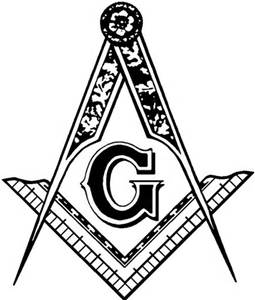 